Projekt „Moj Zagreb kak imam te rad“ Dana 24.01.2017. učenici Elektrotehničke škole započeli su sa projektnim aktivnostima na navedenom projektu u organizaciji „Turističke zajednice grada Zagreba“.  Cilj projekta je izrada promotivnog videa o Zagrebu i Internet stranice te izrada maketa Zagrebačke katedrale i Markove crkve s led rasvjetom pomoću 3D printera. Na projektu sudjeluju učenici 3.C, 4.B  i 4.C  razreda pod stručnim vodstvom mentora Maria Tretinjaka i Julijane Lozar. 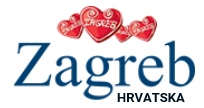 Učenici koji sudjeluju u projektu:1. Ramiro Bezer 2. Ivan Huzjak3. David Lenić4. Karlo Bertina5. Leon Grdić 6. Željko Rošić7. Jan Aničić8. Matej Ciglenečki9. Ante Gulin10. Tarik Karamehmedović11. Nikola Kraljević12. Josip Majer